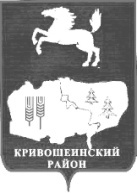 АДМИНИСТРАЦИЯ КРИВОШЕИНСКОГО РАЙОНАПОСТАНОВЛЕНИЕ 04.06.2020                                                                                                      	    	 № 297         с. КривошеиноТомской областиО проведении аукциона, открытого по составу участников и форме подачи предложений, по продаже права аренды на земельный участок	Руководствуясь ст. 39.11 Земельного кодекса Российской Федерации   ПОСТАНОВЛЯЮ:Комиссии по проведению аукционов, конкурсов на право заключения договоров аренды и продажи в собственность физических и (или) юридических лиц муниципального имущества, утвержденной постановлением Администрации Кривошеинского района от 07.08.2017 № 342, организовать и провести аукцион, открытый по составу участников и форме подачи предложений, по продаже права аренды на земельный участок: Лот №1 – земельный участок с кадастровым номером 70:09:0102002:525, площадью 40 кв.м., расположенный на землях населенных пунктов по адресу: Томская область, Кривошеинский район, с. Володино, ул. Коммунистическая, 33/3, с разрешенным использованием – для строительства торговой точки.Утвердить аукционную документацию на право заключения договора аренды на земельные участки с кадастровыми номерами 70:09:0102002:525 согласно приложению 1 к настоящему постановлению.Специалисту по муниципальному имуществу (А.Л. Петроченко) опубликовать извещение № 19/20 (приложение 2 к настоящему постановлению) о проведении аукциона на сайте www.torgi.gov.ru, на официальном сайте муниципального образования Кривошеинский район в сети «Интернет» http://kradm.tomsk.ru и в официальном печатном издании – газете «Районные Вести».Настоящее постановление вступает в силу с даты его официального опубликования.Контроль за исполнением настоящего постановления возложить на Первого заместителя Главы Кривошеинского района.Глава Кривошеинского района (Глава Администрации) 								С.А. ТайлашевАлександр Леонидович Петроченко (8-38-251) 2-11-81Прокуратура, Росреестр, Петроченко